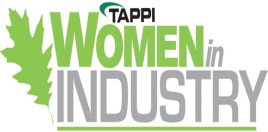 The Women in Industry Division’s Woman of the Year award recognizes women who have demonstrated excellence in leading, motivating, and developing others within the pulp, paper, tissue, packaging and related industries. She has had an impact on those around her and has motivated and developed others around her.  Nominees should have demonstrated the following qualities:LEADERSHIP – Has demonstrated excellent leadership skills within their company, community and/or volunteer activities.  Leading by example, IMPACT – Has had a visible and/or tangible impact on fellow employees, whether subordinates or others within their company, through actions or activities.DEVELOPING OTHERS – Is dedicated to mentoring within or outside of her company, provided support for rising professionals, and is actively engaged in career coaching.PRESENCE – Possesses visibility within their organization or field, demonstrates high integrity in actions and words, and portrays an image of strength and confidence that inspires.Requirements for Selection:An individual employed in the pulp, paper, board, tissue or related industry Submission Deadline:The nomination form must be submitted by December 29, 2017.Selection and Presentation:The Women of the Year is selected by the Women in Industry Executive Council and the Women in Industry Celebrating Women Leaders Subcommittee. The awardee will be named in late winter of the following year with the award presented in the spring at PaperCon.  Nominee Name:      			Job Title:      Address:      			City/State/Zip:      		Date:      				Company:      Phone:      			E-mail:      Nominator name:      Phone:      				E-mail:      I am a TAPPI/PIMA Member:		Yes		NoExplain how the candidate has demonstrated outstanding leadership, management, and organizational skills.  Explain how the candidate has made an impact on those within her company, site, or community through their leadership, service, mentoring, or serving as a role model.Explain how the candidate has developed others within their organization or community.  Describe the image and qualities visibly displayed by the candidate:PLEASE ATTACH ANY ADDITIONAL INFORMATION YOU DEEM APPROPRIATE.If you would like to include other relevant material(s), e.g. a letter of recommendation, attach them to the email or fax along with the form.  